«Мое Красноярье»Министерство образования и науки Красноярского краяКраевое государственное бюджетное образовательное учреждениедополнительного образования детейКрасноярский краевой детско-юношеский центр«Центр туризма и краеведения»Краевой конкурс исследовательских краеведческих работ«Моё Красноярье»Номинация«Великая Отечественная война»Исследовательская работа«Горькая память детства»Автор: Ладнюк Анастасия Владиславна, дата рождения  26.06.2003663074,  Красноярский край, Большемуртинский район, д. Мостовское,  ул. Чуева 42-2 , 7 класс   МКОУ «Мостовская СОШ»663074,  Красноярский край, Большемуртинский район,                                                  д. Мостовское, ул. Чуева,27. Телефон 8(39198)25-3-77Руководитель работы:  Порфирьева Галина Николаевна, учитель истории и обществознания МКОУ «Мостовская СОШ»д. Мостовское,2015 годВВЕДЕНИЕВ немую пучину столетий,Оставшись в тени у страны,Уходят великие дети-Несчастные дети войны[11].   Война и дети... Трудно представить что-то более не совместимое. Какое сердце не обожжет память огненных лет, ставших суровым испытанием для миллионов советских ребят, которым нынче уже за семьдесят! Война разом оборвала их звонкие песни. Черной молнией пронеслась она по пионерским лагерям, дачам, дворам и околицам - всюду солнечное утро 22 июня предвещало новый радостный день летних каникул. Но затрубили тревожно горны: «Война!»       В газете «Аргументы недели» мы прочитали статью «Люди труда – соль земли». В ней с болью в сердце Петр Вычужанин пишет, что в Емельяновском районе при награждении юбилейными знаками «80 лет Красноярскому краю» не вспомнили о тружениках села, рабочих завода. На собрании Дети войны - труженики тыла с болью и гневом делились своей обидой на власть, которая о них, чьим трудом ковалась победа и восстанавливалась страна в послевоенное время, не вспомнила[1].Нам захотелось узнать о жизни детей в период войны и в послевоенное время, которые проживают в нашем поселке.  Так была выбрана тема для исследования. Что узнаем о военном и послевоенном времени, о людях, которые в ту страшную пору были детьми? Сейчас эти дети и есть живая история. Кто как не они являются свидетелями того жестокого времени, той бесчеловечной войны.  Я всегда испытывала трепетное чувство благодарности к поколению ветеранов, которых осталось уже немного, к тем, кто отстоял свободу Родины в тылу и на фронтах.   9 мая 2015 года наша страна отмечала 70-летие Победы советского народа в Великой Отечественной войне - самой страшной и кровопролитной из войн, когда-либо проходивших на Земле.  С каждым годом, с каждым днем все меньше и меньше остается среди нас живых участников войны - фронтовиков и тружеников тыла. Пока писали этот проект, мы потеряли еще одного свидетеля того жестокого, но в тоже время героического времени. 5 января 2016 года умер Бинков Вениамин Петрович-который встретил войну подростком, а победу-защитником Родины.  Люди начинают забывать тех, кто спас нашу страну от фашистской Германии.  В связи с этим сегодня темы, связанные с освещением исторических событий периода Великой Отечественной войны наиболее актуальны.Патриотическое воспитание молодёжи невозможно без наглядного примера. Воспоминания детей войны (в то время они были нашими ровесниками, а может быть, и младше) об этом жестоком, но в тоже время и героическом времени, заставят нас задуматься и переоценить некоторые моменты своей жизни.Нам трудно представить, что дети, такие же как мы, совершали трудовые подвиги, о которых мы узнали при исследовании.Мог ли ребенок что-либо сделать для фронта, скажете вы. Сегодня трудно поверить в то, что мои ровесники, едва научившись складывать буквы в слова, начинали помогать фронту наравне со взрослыми. Работая в поле, на военном заводе, в госпитале, они приближали день Победы.Цель работыДоказать, что судьбы детей войны деревни Мостовское есть отражение судьбы детей военного времени страны.Для достижения цели были поставлены задачи:Изучить жизнь и вклад в победу детей и подростков страны в военные годы (из литературных источников, архивных материалов). Показать, как отразилась война на судьбах детей и подростков односельчан.Узнать, какую цену заплатил каждый из них, приближая победу.Установить связи судеб тружеников военных лет деревни Мостовское с судьбами их современников страны.Сделать выводы о жизни и трудовых подвигах детей и подростков военного времени д. Мостовское.Методы исследования Беседы с тружениками тыла, изучение художественной	 и научной литературы, архивных материалов, сопоставление информации.ОСНОВНОЕ СОДЕРЖАНИЕ Дети в горниле ГУЛагаДети блокадного Ленинграда     Когда в сентябре 1941 года замкнулось блокадное кольцо, в Ленинграде оставалось четыреста тысяч детей. У них было особое опаленное войной блокадное детство.      Дети росли в условиях голода и холода, под свист и разрывы снарядов и бомб. Это был свой мир, с особыми трудностями и радостями, с собственной шкалой ценностей.     Шурик Игнатьев трех с половиной лет от роду, 25 мая 1942 года в детском саду покрыл свой листок бумаги беспорядочными карандашными каракульками с небольшим овалом в центре.  ”Что ты нарисовал!”-спросила воспитательница. Он ответил: “Это война, вот и всё, а посередине булка. Больше не знаю ничего”[2].      В детской душе горела ненависть к фашизму. Маленький ленинградец Женя Терентьев писал 8 августа 1942 года в газете “Смена”: «До войны мы жили хорошо и счастливо. Фашисты помешали нам. Я ненавижу фашистских гадов! Я хочу мстить им за своих погибших товарищей.»     На одной из страниц каталога малых планет рядом с номером планеты 2127-М появилось ее название –Таня… В память 12-летней Тани Савичевой –ленинградской школьницы суровой блокадной поры, когда осажденный город остался без хлеба, воды и тепла. В своем дневнике Таня отмечала всех родных и близких, которые умирали один за другим голодной смертью. Танин дневник был представлен на Ньюрнбергском процессе, как серьезный обвинительный документ.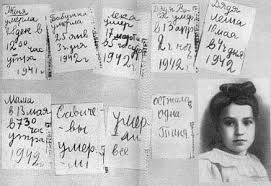 Дневник Тани Савичевой«Чем, товарищи, я сегодня могу помочь Вам?» С этого вопроса начинала каждое утро свою работу в прифронтовом госпитале десятилетняя Лина Орлова. Любовно выводя каждую букву, она писала под диктовку тяжело раненных бойцов письма домой. Лина помогала сестрам разносить обед, кормить тяжелораненых. Читала им полюбившуюся книгу. Иногда дежурила даже ночью. Командование Карельским фронтом наградило Лину Орлову медалью «За боевые заслуги» [2].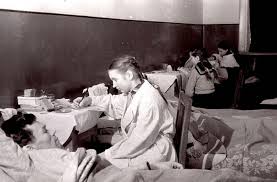 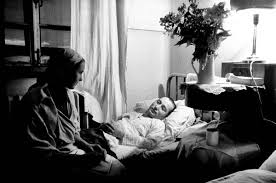      Весной 1942 года в опустевшие, обезлюдевшие цехи предприятий пришли тысячи детей и подростков. В 12-15 лет они становились станочниками и сборщиками, выпускали автоматы и пулеметы, артиллерийские и реактивные снаряды. Чтобы они могли работать за станками и сборочными верстаками, для них изготовляли деревянные подставки. Когда в канун прорыва блокады на предприятия стали приезжать делегации из фронтовых частей, бывалые солдаты глотали слезы, глядя на плакатики над рабочими местами мальчишек и девчонок. Там было написано их руками: "Не уйду, пока не выполню норму!"     И все-таки город жил, ленинградцы не сдавались. Хотя дети еле ходили от голода, они учились, выступали с концертами в госпиталях, дежурили на крышах, тушили зажигалки, работали на оборонительных сооружениях, на заводах. Дети выстояли, выдержали, перенесли на своих детских плечах то, что под силу не всякому взрослому.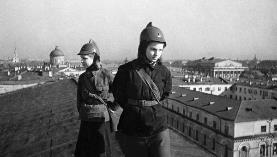 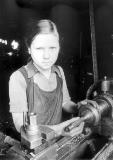 На крыше Академии наук                                         Токарь 3-его разряда пятнадцатилетняя                                     во время блокады Ленинграда                                  Вера Тихонова, выполнявшая во время                                                                                     блокады на своем токарном станке                                                                                     полторы взрослые нормы.Дети –узники концлагерей     В концлагерях, гетто, других местах принудительного содержания погибло более 13 миллионов советских людей, из них 1 миллион 200 тысяч детей. Всего же жертвами фашистской неволи было более 5 миллионов детей. Дожил до освобождения лишь 1 ребенок из десяти [13].      Вот что рассказывают бывшие узники концлагерей, которые в настоящее время проживают в г. Красноярске.     Спиров Владислав Викторович был вывезен немцами из г. Пушкина (Царского села) в ноябре 1941 г. в возрасте 7 лет. Последним этапом его военной биографии (1944 г.) была Северная Норвегия. Вокруг места расположения их лагеря не было населенных пунктов, так как рядом находился аэродром, где работали узники, в том числе и мать Славы Анастасия Николаевна. Дети считались взрослыми с 11-летнего возраста и трудились наравне со старшими, расчищая снег на аэродроме. Младшие оставались в лагере.     Замаруева Сима Иосифовна в 9 лет оказалась в Литовском гетто, которое находилось недалеко от лагеря военнопленных. Условия содержания были ужасные: в небольшой комнатушке находились по 10-20 человек, пища была практически несъедобной, поэтому дети были сильно истощены и все болели. Малолетние узники работали на уборке улиц. Сима выжила благодаря своей няне-литовке Монике, которая работала в немецкой офицерской кухне и обманным путем, рискуя понести наказание за нарушения правил, неоднократно приносила что-то поесть. Ей удалось забрать Симу из гетто и перевести в концлагерь, откуда девочка смогла сбежать. После побега Сима нашла Монику. Няня спрятала ее у своих родственников.      Каждый день ребята боялись за свою жизнь, так как понимали, что в любой момент их могут убить [14].      Многим жертвам плена, оставшимся в живых, Германия выплачивает компенсацию, но уже никто не сможет вернуть этим людям их детство и уже никто не вернёт загубленные детские души.     На 13 апреля 2015 года в Красноярском крае проживает 437 бывших несовершеннолетних узников концлагерей.Вклад детского труда в общую ПобедуТатьяна Потапова в своей статье «Дети войны» пишет о трудовых подвигах тогдашних девочек и мальчиков, утверждая, что не было никого, кто остался бы в стороне. Каждый старался внести как можно больше в общее дело – борьбу с врагом[2]. Школьники с. Абакумова Тамбовской области   в годы войны вырастили 70 телят. За трудовой подвиг им была прислана благодарственная телеграмма за подписью И.В. Сталина[2].Жители далекого таежного села Нюкта проводили в тайгу за золотом школьников. 120 учеников верхом на оленях отправились в глубь леса и нашли месторождение золота[2].Жители Дзержинского района не забыли своих героев. В своей газете «Дзержинец» они рассказали не только о ветеранах войны, но и о детях войны -  тружениках тыла. Двенадцатилетней девчонкой встретила войну Новоселова Клавдия Александровна. Клавдия Александровна рассказывает: «Во время войны всем жилось очень тяжело. В магазинах ничего не было, даже соли.  С 14 лет работала на оборонном заводе в револьверном цехе[3].» Далее она рассказывает, что работали по 12 часов, выходных не было. За прогулы и опоздания строго наказывали. А как же иначе? Все понимали, что в войну по-другому нельзя…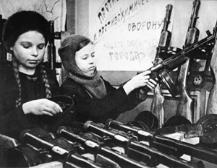 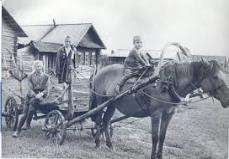      Цыгановой Надежде Савельевне тоже было 12 лет, когда началась война. Надежда Савельевна вспоминает: «Учиться было некогда, надо было помогать матери в колхозе и дома, так как все мужчины ушли на фронт. Летом косили сено и копнили его, все вручную. Пшеницу убирали тоже вручную, вязали снопы, а затем молотили. Когда исполнилось 14 лет она пилила дрова. Не понять, откуда силы брались у девчонки[4]. В годы войны не только ей, но миллионам других детей пришлось рано повзрослеть. Война «украла» пять лет детства. В послевоенное время было не легче, ведь необходимо было восстанавливать разрушенную страну. Одно радовало, что возвращались с войны живые[4].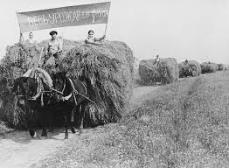      Когда началась война Нине Ефремовне Грачевой не было двенадцати лет.     Она вспоминает: «Школу закрыли. Пошла работать в швейный цех, который изготавливал одежду для военных. Так как она ничего не умела делать, ей доверили пришивать пуговицы».      Через некоторое время девочка освоила курсы «по кройке и шитью». Не доедали, не досыпали, работали в день и в ночь, то есть круглые сутки. Обед давали такой: 100 грамм хлеба и чашка гречневой каши[12].Примеры ребячьего самоотверженного труда можно перечислять до бесконечности. Они, как могли, приближали победу: собирали лекарственные травы и ягоды, кору ели и ивы, мох и пиявки, сушили грибы, вязали теплые носки и рукавицы, работали по 12 часов в день на сложных станках, порой, чтобы достать до них, ребятам приходилось вставать на ящики. 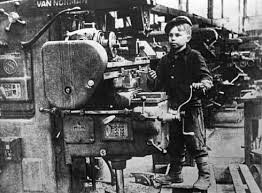 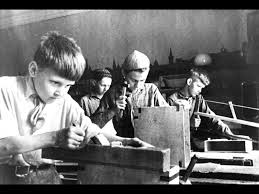 И еще они учились. Учиться плохо приравнивалось к пособничеству врагу.В глубоком тылу не рвались бомбы и снаряды. А мальчишки и девчонки страстно завидовали своим сверстникам, оказавшимся на фронте, не осознавая того, что без них, без их трудового подвига победа была бы невозможной.Сегодня они – прабабушки и прадедушки, а тогда, в далёком 1941 году- мальчишки и девчонки… Они были незаметными героями!!!  На их хрупкие плечи легла тяжесть невзгод, бедствий, горя военных лет. И не согнулись они под этой тяжестью. Стали сильнее духом, мужественнее, выносливее. Т. Ширяева, В. Милкамини  в документальном фильме «Дети войны» рассказывают о трудностях, с которыми столкнулись дети в Великую Отечественную войну. Работая в колхозе и на заводах, шефствуя над ранеными фронтовиками в госпиталях, они чувствовали себя маленькими солдатами Советской армии, борющейся против фашистских захватчиков. Война была везде: и на огненном фронте, и в глубоком тылу, и в городе, и в селе[7].Уходили на фронт отцы, старшие братья. Рвались и мальчишки в бой, осаждая военкоматы. От мирных, привычных забот не осталось и следа. Срочно перестраивали работу заводы, фабрики, колхозы, все учреждения. «Все для фронта! Все для победы!» - этот лозунг военного времени требовал огромной работы, полной отдачи сил от каждого.	Рядом со старшими братьями и сестрами трудились и самые юные граждане нашей страны - пионеры и школьники, их посылали туда, где нужна была помощь старшим.В фильме «Фронт и тыл» [7] Е. Мушкина, А. Иванов вспоминают о тяжелом труде в прифронтовой Москве. Они со своими друзьями работали в госпиталях, помогали взрослым рыть окопы, работали на заводах. Зима 1941-1942 года была   очень холодная. Дети испытывали постоянное чувство голода и холода. Помогали устанавливать противотанковые ежи, руки примерзали к металлу. Приходилось работать под бомбежками. Но не было нытиков, все знали, что это нужно для Родины, для Победы.Дети войны д. Мостовское Большемуртинского районаВ ходе исследования мы ближе познакомились с детьми военного времени, проживающих в нашей деревне Мостовское. Встречаясь с ними, отметили нежелание некоторых вспоминать о тех страшных годах. Объясняют они это тем, что для них это тяжело и больно. Они как бы заново переживают то время. Ведь многие из них потеряли на войне своих самых родных и близких людей, вся их жизнь изменилась, перевернулась.В сельском совете ознакомились со списком тружеников тыла в годы Великой Отечественной войны, стоящих на учёте в Управлении труда и соцзащиты. На территории нашей деревни на сегодняшний день проживают 14 тружеников тыла (9 женщин и 6 мужчин). Когда началась война, почти все они были детьми, подростками, такими как мы сейчас.    Вот некоторые из тех тружеников тыла, с кем мы встречались и беседовали. Чурбанова Вера Федоровна   родилась в 1934 году. В 8 лет узнала, что такое война. Их семья в одночасье лишилась мужской поддержки и опоры. Все тяготы жизни легли на плечи не только  матери, но и на хрупкие плечи   дочерей.Вера помогала бабушке, маме, сестре теребить шерсть на рукавицы, варежки, делать теплые вещи, помогала на полях убирать хлеб, вязать снопы. Мужчин не было. Есть сильно ничего не было, ждали, пока вырастет крапива и лебеда. Сдавали налог в колхоз все: молоко, яйцо, шерсть.Много рассказала о себе Смык Таисия Николаевна, которая   родилась 7 февраля 1932 года в деревне Малороссийка Большемуртинского района в большой рабоче-крестьянской семье. У неё было ещё три сестры и три брата, она же была самой младшей.Война пришла в каждый дом далёкой сибирской деревеньки нежданно- негаданно, грянула как дом средь ясного неба. Эту страшную весть Таисия услышала по радио. Какой-то колючий холод и страх она ощутила внутри себя.С этого момента в жизни всё изменилось. Она вынуждена была оставить учёбу и помогать родителям и дома, и в поле, несмотря на то, что ей было всего 10 лет. В свои 11 лет она, как и все взрослые, стала работать в колхозе.  Кем только ей не приходилось быть, какую только работу она не выполняла. На обед давался 1 час, варили овсянку, суп, мамалыгу. Шла война, а в тылу тоже кипела работа. Мальчишки и девчонки помогали взрослым обмолачивать зерно, пилили пилой двуручной дрова, которые нужны были не только для того, чтобы топить печи в домах, а также для того, чтобы приводить в движение машины, потому что дрова, оказывается, в то время служили горючим для них. В 11-летнем возрасте ей пришлось освоить трактор «ЧТЗ», работала прицепщицей. Но если случалась поломка, то помогала трактористу её устранять. Работали день и ночь, но за этот труд им никто не платил, а ставили только палочки, так называемые трудодни. В неурожайные годы приходилось есть потёртую в руках коноплю, пучку, копали в лесу саранки и их ели, варили суп из крапивы и лебеды. Сегодня молодое поколение и понятия не имеет о том, как растет лен. Из конской кожи делали обувь. Жизнь была очень тяжёлой. Измозоленные за день руки и избитые в кровь ноги не давали по ночам спать. Болели спина и сорванный от непосильного труда живот, в котором ни на минуту не прекращалось урчание, так как все время хотелось есть. От обиды и усталости слёзы наворачивались на глаза, но нужно было работать и работать. Некому было жаловаться, так как всем тогда было нелегко. Они всегда помнили, что их отцы и братья воюют на фронте, что и им там несладко.С 1943 года она работала на лесозаготовке в посёлке Язаевка. В любую погоду, дождь, снег, слякоть - выходили на работу. Было страшно. Был случай, когда сосна пошла в сторону и чуть было не упала на девчат. Спас случай, но синяков было много. Но на следующий день пришлось опять выходить на заготовку древесины. После она попала на сплав леса. По пояс в воде, с батогами они направляли лес по Енисею, вниз. Стоя целый день в воде, немудрено было заболеть, но и больные с температурой, с кашлем шли на работу, так как знали - там на фронте воюют их братья и отцы. А ещё она помогала разгружать хлеб в разных населённых пунктах, пасла овец, коров, коней, работала дояркой и телятницей, техничкой в сельском клубе и школе. Все работали днем и ночью, не считались ни с чем. Голодали, жили в холоде, но для фронта отправляли все, что могли. В 1944 году с войны вернулись старший брат и младший. Старший Алексей был без ноги, а младший Василий ранен в бедро, после чего вскоре он умер. А вот о среднем своем брате она до сих пор ничего не знает, так как он без вести пропал. И сегодня она с болью в сердце вспоминает о тех тяжёлых годах и очень сожалеет о том, что в её жизни было мало радостных и счастливых дней.      Анализировали воспоминания военного детства наших сегодняшних односельчан, которые в годы Великой Отечественной войны проживали в разных селах и деревнях нашей страны, отметили, что этих людей объединяет одинаковое прошлое: постоянное чувство голода, непосильный детский труд, изнурительная тяжелая работа и горечь потерь. При этом нет в них злобы на судьбу, которая принесла мало радости, украла беззаботное детство. Мало их осталось, наших дорогих ветеранов Великой Отечественной войны и тружеников тыла – незаметных героев, и все они похожи: старенькие, с палочками…..,  а в глазах  столько доброты, столько заботы, столько мудрости и света!!!!  И больше всего нуждаются они сегодня в нашем общении, в обыкновенном человеческом внимании!!!9 Мая 1945 года всеобщим торжеством советского народа была отмечена его Великая Победа над фашистской Германией. 3.ЗАКЛЮЧЕНИЕВ ходе исследования рассматривали вклад детей и подростков страны, проживающих сегодня в деревне Мостовское Большемуртинского района, в приближение Победы. Сравнение судеб юных «защитников родины» в тылу убеждает нас в том, что всех их объединяет одно – быстрое взросление, как необходимость для выживания, а затем стремление быть полезными стране, на что они положили все свои детские силы. Мы убедились и доказали, что где бы детей не застала война, всюду они проявляли себя одинаково героически, что однозначно приблизило общую Победу над врагом, сыграло на то, что Советский тыл был монолитным и прочным на протяжении всей войны. Он обеспечил Вооруженные Силы всем необходимым для полного разгрома германского агрессора и завоевания великой Победы.Мы с уважением относимся к этим людям, к их прошлому и настоящему, преклоняемся перед ними. Нам есть чему у них поучиться.Тяжкое наследие войны не дает нам право забыть о погибших на поле брани и в гитлеровских застенках. И свята память о детях, которые прошли через фашисткий ад.Поставленные в работе задачи выполнены, цель реализована. Практическую значимость своего исследования видим в том, чтобы донести данную информацию о жизни и трудовых подвигах детей Великой Отечественной войны до учащихся нашей школы, школ Большемуртинского района (через школьный сайт), чем еще и еще раз напомнить о стариках, живущих сегодня рядом с нами, чьими детскими руками ковалась Великая Победа, которые достойны сегодня нашего всеобщего внимания, уважения, всяческих льгот. Тяжкое наследие войны не дает нам право забыть о живых и погибших на поле брани, в тылу-у станка и в поле, в гитлеровских застенках. И свята память о детях, которые прошли через фашисткой ад. Для этого материалы о детях войны, проживающих сегодня в д. Мостовское, оформлены в альбомы, переданы на хранение в кабинет истории школы. По исследовательской работе к дню Победы в Великой Отечественной войне планируем написать статью в местную газету «Новое время». Валентина Салий писала[9]:«Детям, пережившим ту войну,Поклониться нужно до земли!В поле, в оккупации, в плену,Продержались, выжили, смогли!»4.ИСТОЧНИКИ ИНФОРМАЦИИ1.Вычужанин П.  Люди труда-соль земли/ П. Вычужанин// Аргументы недели. - 2014.-№48.-С.16.2.Потапова Т. Дети войны/Т. Потапова// Новая библиотека.-2012.-№22.-С.37-48.3. Мочкаева М. Повзрослели очень рано/  М. Мочкаева// Дзержинец.-2014.-№19.-С.2.4.Бочкарева Е. У Надежды время украло пять лет/ Е. Бочкарева// Дзержинец.-2014.-№19.-С.2.5. Песня «Дети войны». Слова И. Резника, музыка О. Юдохиной.6. http://stihi.ru/2012/03/16/8569 В. Полятинский/ Стихотворение «Дети войны».7. Документальный фильм «Дети войны». Режиссер Д.Исхаков/Студия Media Tashkent/20108.https://www.youtube.com/watch?v=HUK27TUBgFA.Документальный фильм «Жить на войне. Фронт и тыл». Режиссер Л.Медол/2015.9. В. Салий/Стихотворение «О детях войны».10.Мартынова Л. В горниле ГУЛага/Л. Мартынова//Ирбейская правда.-2014.-№16.-С.7.11.Малек М. Дети войны/М. Малек//Ирбейская правда.-2014.-№16.-С.7.12.Кежаева Е.Н. Жители Ирбейского района участники и труженики Великой Отечественной войны/Е.Кежаева//Красноярскому краю 70 лет.-2004.13.Алексеевич Т.Г. // Вечерний Красноярск. 15.09.98 г.14. Губанова И., Волкова М.  «Войною не был сломлен дух» / http://www.memorial.krsk.ru/Work/Konkurs/4/Gubanova.htm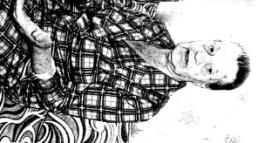 Марии Щебляковой шел тринадцатый год, когда началась война. В это время подтаежные населенные пункты Саянского района, где жила Мария, были частью ГУЛага. Мария Александровна вспоминает, что в лагерях было много воров, бандитов, убийц, но в Сибирь ссылались и порядочные люди, репрессированные по политическим мотивам. Краслаговских детей (так их называли) заставляли работать наравне со взрослыми.  Она хорошо помнит, что будили их в четыре утра. После работы в барак еле доползали. А еды не было, готовили что-нибудь, лишь бы похлебать.Летом хорошим подспорьем была разная трава.Политические репрессированные были для детей примером. Они учили их быть стойкими и, несмотря ни на что, любить родину[10].     Василий Полятинский, как и многие другие поэты, не мог остаться равнодушным к героизму детей войны и посвятил им не одно стихотворение[6]:«Победу ковали и дети, их души чисты…
Детство сгорело в горниле битвы…
Мальчишек, девчонок войны той живых…
Мало осталось, но они не забыты…»Рамазанова Рахиля  Ахтямовна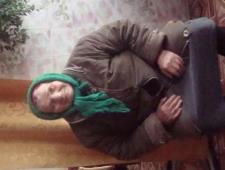 Рахиля Ахтямовна родилась 25 декабря 1933 года в г. Шуя Ивановской области. Когда Рахиля была еще совсем маленькой, родители переехали в поселок Волгострой. Ее мирное беззаботное детство прервала война. Рахиле тогда было всего 7,5 лет.Ей бы в школе учиться, изучать письмо, математику и другие науки, а ей пришлось познать только одну науку – науку выживания. Вместо игр девочка научилась вязать. Ей надо было в месяц связать 20 пар варежек или 15 пар носков. За месячную норму Рахиля получала 600 граммов хлеба в день вместо 400 положенных. Чтобы помочь выжить, она дополнительно вязала варежки и носки тем детям, которые не могли выполнить месячную норму. Около 800 носков и варежек связала девочка за период войны.В свои детские годы Рахиля узнала не только голод и холод, но и горечь потерь.Она до сих пор ждет с войны своего отца.  Он пропал без вести в начале войны.Профитилова Татьяна Семёновна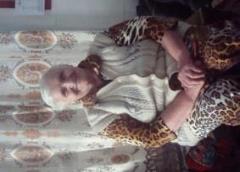 Татьяна Семеновна родилась 8 декабря 1938 года в Кемеровской области. Когда Татьяна была совсем ребенком, родители переехали работать на курорт Арасан-Копал Талдыкурганской области. Семья поселилась в казахском ауле.Профитилова Татьяна СемёновнаТатьяна Семеновна родилась 8 декабря 1938 года в Кемеровской области. Когда Татьяна была совсем ребенком, родители переехали работать на курорт Арасан-Копал Талдыкурганской области. Семья поселилась в казахском ауле.Профитилова Татьяна СемёновнаТатьяна Семеновна родилась 8 декабря 1938 года в Кемеровской области. Когда Татьяна была совсем ребенком, родители переехали работать на курорт Арасан-Копал Талдыкурганской области. Семья поселилась в казахском ауле.Вместе с ними жило еще несколько русских семей. Война коснулась и этой маленькой девочки. Старший брат и отец ушли на фронт. Брат пропал без вести. С 4-х лет Татьяна уже ходила, наравне с другими детьми, на пшеничное поле собирать вредителей «черепашек», которые могли уничтожить хлеб.  Осенью, после уборки хлеба та маленькая девочка ходила собирать упавшие колосья в сумку, которая висела на шее. Ни одного колоска не должно пропасть. Домой тоже нельзя было взять колоски – за это судили. Шинкевич Лидия Ивановна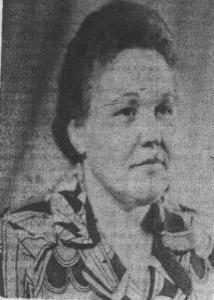 Лидия Ивановна родилась 04 мая 1930 года в д. Лакино. Когда началась война, ей исполнилось 11 лет. В деревне остались старики, инвалиды, женщины и дети. Всю войну они пахали, сеяли, косили, убирали урожай, заготавливали сено. Дети работали так же, как и взрослые: молотили зерно лошадями, а затем веяли. Урожай сдавали государству, везли в Юксеево, все сдавали для фронта, для победы. Дети наравне с женщинами трудились на полях, потом косили, жали рожь. Выращивая и убирая хлеб, сами его в войну они не ели. Лидия Ивановна родилась 04 мая 1930 года в д. Лакино. Когда началась война, ей исполнилось 11 лет. В деревне остались старики, инвалиды, женщины и дети. Всю войну они пахали, сеяли, косили, убирали урожай, заготавливали сено. Дети работали так же, как и взрослые: молотили зерно лошадями, а затем веяли. Урожай сдавали государству, везли в Юксеево, все сдавали для фронта, для победы. Дети наравне с женщинами трудились на полях, потом косили, жали рожь. Выращивая и убирая хлеб, сами его в войну они не ели. Лидия Ивановна родилась 04 мая 1930 года в д. Лакино. Когда началась война, ей исполнилось 11 лет. В деревне остались старики, инвалиды, женщины и дети. Всю войну они пахали, сеяли, косили, убирали урожай, заготавливали сено. Дети работали так же, как и взрослые: молотили зерно лошадями, а затем веяли. Урожай сдавали государству, везли в Юксеево, все сдавали для фронта, для победы. Дети наравне с женщинами трудились на полях, потом косили, жали рожь. Выращивая и убирая хлеб, сами его в войну они не ели. Карпюк Зинаида Мироновна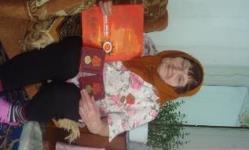 Зинаида Мироновна родилась 19 июня 1928 года в с. Хмелево Большемуртинского района.Когда началась война, девочке исполнилось 13 лет.Карпюк Зинаида МироновнаЗинаида Мироновна родилась 19 июня 1928 года в с. Хмелево Большемуртинского района.Когда началась война, девочке исполнилось 13 лет.Фронту нужны были продукты. Летом девочка полола пшеницу, осенью на сушке зерна. Работать приходилось наравне со взрослыми. Когда Зинаида работала на жатве зерновых, то в неумелых ручках девчонки соскользнул серп, память об этом до сих пор сохранилась на ладони в виде большого шрама. Во время войны рабочих рук не хватало, поэтому работать приходилось куда пошлют - на веялке, на тракторе, утрамбовывать гравий, пасти скот ….Фронту нужны были продукты. Летом девочка полола пшеницу, осенью на сушке зерна. Работать приходилось наравне со взрослыми. Когда Зинаида работала на жатве зерновых, то в неумелых ручках девчонки соскользнул серп, память об этом до сих пор сохранилась на ладони в виде большого шрама. Во время войны рабочих рук не хватало, поэтому работать приходилось куда пошлют - на веялке, на тракторе, утрамбовывать гравий, пасти скот ….Триппель Фрида Августовна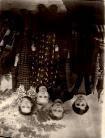 На этой фотографии Фрида (во втором ряду справа) со своими одноклассниками.В приволжских селах еще с тысяча семисотых годов (c XVIII века) жили немцы колониями. Жили дружно, они признали Россию своей второй родиной. Ничего не предвещало беды. Но началась Великая Отечественная война.     В 1941 году отца Фриды, Штайц Августа Августовича, 1915 года рождения, забрали в трудармию и отправили в Свердловск на земляные работы. Маму Фриды, Штайц Марию Федоровну, 1901 года рождения, с детьми выслали в Красноярск. Фриде тогда было всего 1,5 года.  Мария Федоровна рассказывала дочери о том, как тяжело было покидать место, где похоронено несколько поколений родных, как тяжело было добираться до Красноярска в душном вагоне с сотнями таких же высланных, как и они.       Им в вину ставили только то, что они родились в немецкой семье.    Маму с детьми оставляли в Красноярске, а бабушку отправляли в п. Ярцево. Бабушка была глухая и плохо знала русский язык, поэтому Мария Викторовна поехала с детьми вслед за своей мамой в Ярцево.  В Ярцево Фрида пошла в школу, а мама на работу дояркой.     Жили голодно, одеть нечего было. Собирали колоски, которые, если поймают, отбирали у них. Носки плели из гривы лошадей.  Она была очень грубая и до крови стирала ноги, но детям, не смотря на это, хотелось гулять, бегать.В то время репрессированным нельзя было свободно передвигаться по стране. Они должны были ежемесячно отмечаться в комендатуре (милиции).     Чтобы сменить место жительства необходим был вызов от родственников.    Фриде, чтобы выжить, пришлось идти работать с 12 лет. Фрида помнит, как в кровь истирала пальцы, когда стежила одеяла, фуфайки…, которые так нужны были стране.Судьба испытывала эту семью на выживание. В Георгиевке Фрида встретила первую любовь- ГерманаНа долю семьи Германа выпали все те же испытания, что и на семью Фриды. И вот они уже идут вместе по жизни уже более 50 лет, поддерживая друг друга.Они вырастили пять сыновей, которые, при необходимости, всегда встанут на защиту своей Родины.Бинков Вениамин Петрович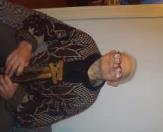 5 января 2016 года мы потеряли Вениамина Петровича в возрасте 90 лет.Вениамин Петрович родился 2 ноября 1925 года в с. Прянзерки Пензенской области. Когда началась война, подростку было 15,5 лет, поэтому, чтобы не умереть от голода, он еще до войны начал свой трудовой стаж. 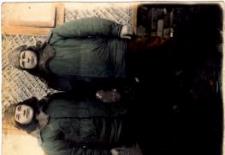 На параде в Москве 7 ноября 1945 г                                                    (Бинков В.П. слева)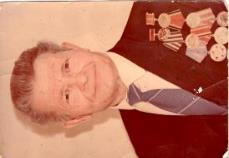             Вениамин Петровичу 50 лет   Ежедневно приходилось ходить на работу в течение 1,5 часов, работать по 9-10 часов, а затем идти назад. Особенно стало тяжело в 1941 году. Вениамин выполнял все строительные работы, ведь механизмов тогда практически не было, все делалось вручную. Тяжело и опасно было, когда он работал на заточке инструмента. С 1942 года мальчик пошел трудиться на сахарный завод. Во время войны нормы выработки были увеличены в несколько раз, но никто не возмущался, все знали, что это надо для фронта, для победы.  5 января 1943 года Вениамина Петровича призвали в армию. Имеет 8 юбилейных медалей и множество почетных грамот за трудовые достижения.